Advanced Placement Spanish Literature and CultureHarrison High SchoolSra. ThomasSpring 2022Course overview:The Spanish Literature and Culture AP course is designed to introduce the advanced language student to the formal study of a representative and diverse body of Spanish literature including poetry, prose and drama from the medieval to twentieth century Spanish Literature. At the same time the course is designed to engage students in the careful reading and critical analysis of imaginative literature. Through the close reading of selected texts, students not only deepen their understanding of the ways writers use language to provide both meaning and pleasure for their readers but also analyze the roles of personal assumptions and cultural beliefs in the interpretation of texts. As they read, students should consider a work's structure, style, and themes, as well as such smaller-scale elements as the use of figurative language, imagery, symbolism, and tone.Essential Questions of the course:¿Cómo revelan las obras literarias las perspectivas y costumbres de una cultura en un período determinado?¿De qué manera afecta el contexto literario, histórico, sociocultural y geopolítico la creación de las obras literarias de determinada época?¿Qué preguntas y dilemas presentes en obras literarias de diferentes autores y en diferentes épocas y culturas, son relevantes aún en la actualidad?¿Qué relevancia tiene el idioma para apreciar elementos literarios como el género, el punto de vista o el estilo?¿Qué preguntas plantea la literatura acerca de las artes, y de la literatura misma?Units for the course:	La Edad Media 				El Siglo de Oro: el Renacimiento			y el Barroco	El Romanticismo					El Realismo y el naturalismo		 	El modernismo y la Generación del 98		El postmodernismo y vanguardismo	La literatura fantástica y el				realismo mágico	La literatura feminina y los 				hispano-americanosAP Spanish Literature and Culture Exam:	Exam Day May 2, 2022Grade distribution:GradingMajor Assignments				                                 50%(Presentations/Projects/Tests/Essays)Minor Assignments				                                 25%(Listening and Reading Comprehension/Analysis/Interpersonals)Participation                                                                                          15%(Classwork, Homework, and AP central activities)				 			Final Exam/project						       10%Resources:Azulejo, Colbert, Kanter, and others, new edition.CED (Course and Exam Description) By College BoardOnline resourcesAP Classroom: Students will have access to a College Board course specific platform with practice work. Students will have weekly work assigned in AP classroom that they must complete to practice for May’s test.  This is the link to become familiar with AP classroom. https://apclassroom.clickhelp.co/articles/#!ap-classroom-user-guide-for-students/introductionACADEMIC INTEGRITY:Cheating is considered a serious matter. The parents of a student who has been involved in cheating will be notified and the student will receive a grade of zero for the assignment/assessment.For this course, cheating is defined as, but is not limited to, the following acts:Using computer translators.Copying anyone’s answers to questions, exercises, study guides, classwork or homework assignments.Taking any information verbatim from any source, including the Internet, without giving proper credit to the author, or rearranging the order of words and/or changing some words as written by the author and claiming the work as his or her own, i.e., plagiarism.Looking onto another student’s paper during a test or quiz.Having available any study notes or other test aids during a test or quiz without the teacher's permission.Collaborating on assignments when independent work is expected.Displaying cell phone during exams, quizzes, and other assignments. The use of online translators and/or native/heritage speakers and/or upper level students as translators is not allowed in this class. Any work that is completed with the use of these devices will receive a grade of zero.Technology:CTLS: It is the student’s responsibility to check CTLS daily for information on daily classwork and assignments. My CTLS is updated daily. (Click on the link under ‘Daily Class Information’: http://hoyathomas.weebly.com/) Once you click on the link, click on AP Spanish Lit and you will see daily lessons. Remind: Sign up for remind to receive important class reminders. (Follow instructions from CTLS)Laptops: Students will often be required to bring their charged laptops to class for technology-based learning and to complete assignments/assessments. Sufficient notice to bring laptop will be given. If a student does not bring his/her laptop on the required day, he/she will miss valuable class time to work on the assignment and they will not be given extra time. Work not completed due to lack of preparation for not bringing laptop to class, will result in a zero.  Absences/ Make Up Policy:  The number of days to make-up assignments will be the same as the number of days the student was absent. (This only pertains to excused absences).A zero will be entered into the gradebook until the excused makeup work has been submitted. Once the allotted timeframe has passed, the grade will remain a zero. It is the student’s responsibility to check CTLS for missing work and to turn it in within the allotted time in order to not receive a zero. Make-up tests and quizzes may be completed in my Room (#9122) before school on an appointment basis. Failure to complete any makeup work within the allotted time will result in a zero for the work missed.Class Participation:  Language study involves daily active student participation throughout the course. All students are expected to participate to the best of their ability at all times. Students are expected to speak Spanish during the class period. The goal for this class is to maximize the Spanish skills. The teacher will use Spanish in class and the course will be conducted almost exclusively in Spanish. Tutoring:  I am available for tutoring on Wednesday mornings by appointment.Contact Information:  Communication between parents, students and teachers is extremely important.  If you should have any questions or concerns throughout the semester, please feel free to contact me.  E-mail:  yadira.thomas@cobbk12.org.  SUPPLIES: To keep individually:One binder with loose-leaf paper Pens and pencilsLaptopI look forward to working with all of you this semester!Sra. Thomas 😊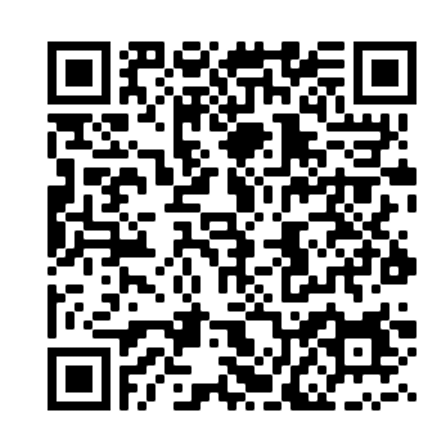 